` 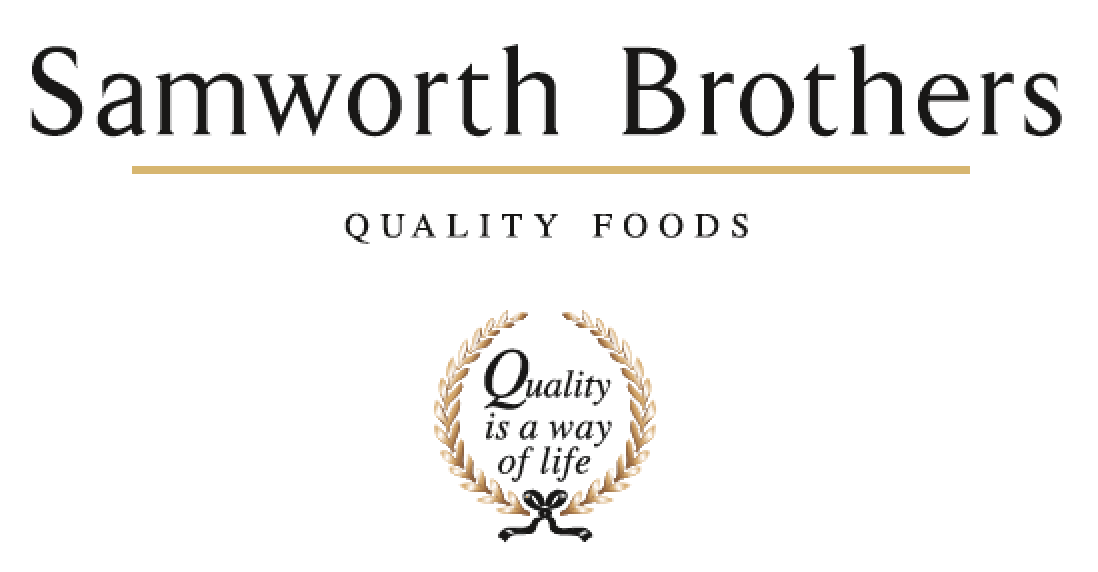 ROLE PROFILEROLE PROFILEROLE PROFILEROLE PROFILEJob titleCommercial ManagerDate2024BusinessSamworth Brothers Food to GoSamworth Brothers Food to GoSamworth Brothers Food to GoDepartmentCommercialCommercialCommercialLocationLeicester/Melton MowbrayLeicester/Melton MowbrayLeicester/Melton MowbrayROLE SUMMARYROLE SUMMARYROLE SUMMARYROLE SUMMARYThis Commercial Manager role will be responsible for the relationship and effective account management of our Food to Go (FTG) customers. Our FTG commercial vision is to create “one trusted empowered team, building collaborative partnerships that deliver sustainable growth by meeting the changing needs of the FTG consumer”. We aspire to grow the FTG business, enhance our profitability, and to become the recognised supplier of choice in FTG.The primary function of this role is to build close and trusted relationships with the customer partners and internal teams, ensuring we are active leaders within the categories we operate. You will ensure we deliver against our budget commitments and growth agenda outlined in the FTG Category & Commercial Strategy.We have been rated #1 by our retail customers in the Advantage Group Survey for 3 consecutive years. By putting the customer at the forefront of everything we do, our ambition is to retain this and further improve the key measures across our customer base in the coming years. This Commercial Manager role will be responsible for the relationship and effective account management of our Food to Go (FTG) customers. Our FTG commercial vision is to create “one trusted empowered team, building collaborative partnerships that deliver sustainable growth by meeting the changing needs of the FTG consumer”. We aspire to grow the FTG business, enhance our profitability, and to become the recognised supplier of choice in FTG.The primary function of this role is to build close and trusted relationships with the customer partners and internal teams, ensuring we are active leaders within the categories we operate. You will ensure we deliver against our budget commitments and growth agenda outlined in the FTG Category & Commercial Strategy.We have been rated #1 by our retail customers in the Advantage Group Survey for 3 consecutive years. By putting the customer at the forefront of everything we do, our ambition is to retain this and further improve the key measures across our customer base in the coming years. This Commercial Manager role will be responsible for the relationship and effective account management of our Food to Go (FTG) customers. Our FTG commercial vision is to create “one trusted empowered team, building collaborative partnerships that deliver sustainable growth by meeting the changing needs of the FTG consumer”. We aspire to grow the FTG business, enhance our profitability, and to become the recognised supplier of choice in FTG.The primary function of this role is to build close and trusted relationships with the customer partners and internal teams, ensuring we are active leaders within the categories we operate. You will ensure we deliver against our budget commitments and growth agenda outlined in the FTG Category & Commercial Strategy.We have been rated #1 by our retail customers in the Advantage Group Survey for 3 consecutive years. By putting the customer at the forefront of everything we do, our ambition is to retain this and further improve the key measures across our customer base in the coming years. This Commercial Manager role will be responsible for the relationship and effective account management of our Food to Go (FTG) customers. Our FTG commercial vision is to create “one trusted empowered team, building collaborative partnerships that deliver sustainable growth by meeting the changing needs of the FTG consumer”. We aspire to grow the FTG business, enhance our profitability, and to become the recognised supplier of choice in FTG.The primary function of this role is to build close and trusted relationships with the customer partners and internal teams, ensuring we are active leaders within the categories we operate. You will ensure we deliver against our budget commitments and growth agenda outlined in the FTG Category & Commercial Strategy.We have been rated #1 by our retail customers in the Advantage Group Survey for 3 consecutive years. By putting the customer at the forefront of everything we do, our ambition is to retain this and further improve the key measures across our customer base in the coming years. REPORTING STRUCTUREREPORTING STRUCTUREREPORTING STRUCTUREREPORTING STRUCTUREReports toHead of CommercialHead of CommercialHead of CommercialDirect & indirect reportsN/AN/AN/AKey internal stakeholdersFTG Commercial Leadership teamFTG site teamsCategory and Insight teamsNPD & Development teamCommercial Finance teamFTG Commercial Leadership teamFTG site teamsCategory and Insight teamsNPD & Development teamCommercial Finance teamFTG Commercial Leadership teamFTG site teamsCategory and Insight teamsNPD & Development teamCommercial Finance teamKey external stakeholdersRetail customers (TBC)Retail customers (TBC)Retail customers (TBC)KEY ACCOUNTABILITIES AND RESPONSIBILITIESKEY ACCOUNTABILITIES AND RESPONSIBILITIESKEY ACCOUNTABILITIES AND RESPONSIBILITIESKEY ACCOUNTABILITIES AND RESPONSIBILITIESDay-to-day management of multiple accounts, with the support of a Commercial ExecutiveLead the relevant NWTs to ensure the team exceeds customer expectationsGrow and develop sales with current customers/categories in line with/exceeding business targets (gross margin & GSV)Support customer negotiations, aligning with Group category colleagues when requiredAlign customer and business strategiesWork in partnership with the Category and NPD colleagues to ensure viable products are developed that deliver for the consumer and the customer whilst meeting/exceeding Samworth FTG financial requirementsDevelop strong relationships with customer and internal stakeholdersUnderstand and build a knowledge of major competitorsDevelop a sound financial understanding for costing products and devising promotional programmesDevelop robust sales forecasts, alongside the Planning team and in collaboration with the customer, to deliver industry-leading service levelsReview the success of each launch/promotion – ensure lessons are learnt/robust post-launch reviews are carried outIdentify and deliver on E2E opportunities to reduce complexity and add value to Samworth FTG and its customersDay-to-day management of multiple accounts, with the support of a Commercial ExecutiveLead the relevant NWTs to ensure the team exceeds customer expectationsGrow and develop sales with current customers/categories in line with/exceeding business targets (gross margin & GSV)Support customer negotiations, aligning with Group category colleagues when requiredAlign customer and business strategiesWork in partnership with the Category and NPD colleagues to ensure viable products are developed that deliver for the consumer and the customer whilst meeting/exceeding Samworth FTG financial requirementsDevelop strong relationships with customer and internal stakeholdersUnderstand and build a knowledge of major competitorsDevelop a sound financial understanding for costing products and devising promotional programmesDevelop robust sales forecasts, alongside the Planning team and in collaboration with the customer, to deliver industry-leading service levelsReview the success of each launch/promotion – ensure lessons are learnt/robust post-launch reviews are carried outIdentify and deliver on E2E opportunities to reduce complexity and add value to Samworth FTG and its customersDay-to-day management of multiple accounts, with the support of a Commercial ExecutiveLead the relevant NWTs to ensure the team exceeds customer expectationsGrow and develop sales with current customers/categories in line with/exceeding business targets (gross margin & GSV)Support customer negotiations, aligning with Group category colleagues when requiredAlign customer and business strategiesWork in partnership with the Category and NPD colleagues to ensure viable products are developed that deliver for the consumer and the customer whilst meeting/exceeding Samworth FTG financial requirementsDevelop strong relationships with customer and internal stakeholdersUnderstand and build a knowledge of major competitorsDevelop a sound financial understanding for costing products and devising promotional programmesDevelop robust sales forecasts, alongside the Planning team and in collaboration with the customer, to deliver industry-leading service levelsReview the success of each launch/promotion – ensure lessons are learnt/robust post-launch reviews are carried outIdentify and deliver on E2E opportunities to reduce complexity and add value to Samworth FTG and its customersDay-to-day management of multiple accounts, with the support of a Commercial ExecutiveLead the relevant NWTs to ensure the team exceeds customer expectationsGrow and develop sales with current customers/categories in line with/exceeding business targets (gross margin & GSV)Support customer negotiations, aligning with Group category colleagues when requiredAlign customer and business strategiesWork in partnership with the Category and NPD colleagues to ensure viable products are developed that deliver for the consumer and the customer whilst meeting/exceeding Samworth FTG financial requirementsDevelop strong relationships with customer and internal stakeholdersUnderstand and build a knowledge of major competitorsDevelop a sound financial understanding for costing products and devising promotional programmesDevelop robust sales forecasts, alongside the Planning team and in collaboration with the customer, to deliver industry-leading service levelsReview the success of each launch/promotion – ensure lessons are learnt/robust post-launch reviews are carried outIdentify and deliver on E2E opportunities to reduce complexity and add value to Samworth FTG and its customersQUALIFICATIONS, EXPERIENCE, TECHNICAL SKILLS / KNOWLEDGEQUALIFICATIONS, EXPERIENCE, TECHNICAL SKILLS / KNOWLEDGEQUALIFICATIONS, EXPERIENCE, TECHNICAL SKILLS / KNOWLEDGEQUALIFICATIONS, EXPERIENCE, TECHNICAL SKILLS / KNOWLEDGEKNOWLEDGE & SKILLSFinancial and commercial acumenAttention to detailAbility to work at all levels – day-to-day problem solving through to long-term strategy developmentA strong working knowledge of Microsoft Word, Excel and PowerPointNegotiation skillsGood analytical abilityPreparing external reports and persuasive arguments to the customerUnderstanding of internal systems – forecasting and financial modelsStrong communication and presentation skillsPassion for foodChilled food experienceQUALIFICATIONSDegree education or equivalent business experienceKEY PERFORMANCE INDICATORSSales revenue/gross margin targets to be achieved
BEHAVIOURS/DEVELOPMENT CRITERIAPassionate team playerGood leadership skillsExcellent interpersonal skills, engaging with internal and external stakeholdersRelationship buildingDesire to deliver best in class service to customersKNOWLEDGE & SKILLSFinancial and commercial acumenAttention to detailAbility to work at all levels – day-to-day problem solving through to long-term strategy developmentA strong working knowledge of Microsoft Word, Excel and PowerPointNegotiation skillsGood analytical abilityPreparing external reports and persuasive arguments to the customerUnderstanding of internal systems – forecasting and financial modelsStrong communication and presentation skillsPassion for foodChilled food experienceQUALIFICATIONSDegree education or equivalent business experienceKEY PERFORMANCE INDICATORSSales revenue/gross margin targets to be achieved
BEHAVIOURS/DEVELOPMENT CRITERIAPassionate team playerGood leadership skillsExcellent interpersonal skills, engaging with internal and external stakeholdersRelationship buildingDesire to deliver best in class service to customersKNOWLEDGE & SKILLSFinancial and commercial acumenAttention to detailAbility to work at all levels – day-to-day problem solving through to long-term strategy developmentA strong working knowledge of Microsoft Word, Excel and PowerPointNegotiation skillsGood analytical abilityPreparing external reports and persuasive arguments to the customerUnderstanding of internal systems – forecasting and financial modelsStrong communication and presentation skillsPassion for foodChilled food experienceQUALIFICATIONSDegree education or equivalent business experienceKEY PERFORMANCE INDICATORSSales revenue/gross margin targets to be achieved
BEHAVIOURS/DEVELOPMENT CRITERIAPassionate team playerGood leadership skillsExcellent interpersonal skills, engaging with internal and external stakeholdersRelationship buildingDesire to deliver best in class service to customersKNOWLEDGE & SKILLSFinancial and commercial acumenAttention to detailAbility to work at all levels – day-to-day problem solving through to long-term strategy developmentA strong working knowledge of Microsoft Word, Excel and PowerPointNegotiation skillsGood analytical abilityPreparing external reports and persuasive arguments to the customerUnderstanding of internal systems – forecasting and financial modelsStrong communication and presentation skillsPassion for foodChilled food experienceQUALIFICATIONSDegree education or equivalent business experienceKEY PERFORMANCE INDICATORSSales revenue/gross margin targets to be achieved
BEHAVIOURS/DEVELOPMENT CRITERIAPassionate team playerGood leadership skillsExcellent interpersonal skills, engaging with internal and external stakeholdersRelationship buildingDesire to deliver best in class service to customersCORE COMPETENCIES, ATTRIBUTES & BEHAVIOURS FOR SUCCESSCORE COMPETENCIES, ATTRIBUTES & BEHAVIOURS FOR SUCCESSCORE COMPETENCIES, ATTRIBUTES & BEHAVIOURS FOR SUCCESSCORE COMPETENCIES, ATTRIBUTES & BEHAVIOURS FOR SUCCESSCompetencyDescriptorsDescriptorsDescriptorsValues PeopleDemonstrates the belief that people are our most important asset and central to the success of the organisation. Everybody should be treated with dignity and respect at all times.Demonstrates the belief that people are our most important asset and central to the success of the organisation. Everybody should be treated with dignity and respect at all times.Demonstrates the belief that people are our most important asset and central to the success of the organisation. Everybody should be treated with dignity and respect at all times.Customer FocusDemonstrates the understanding that the satisfaction of our internal and external customers is the foundation of our successDemonstrates the understanding that the satisfaction of our internal and external customers is the foundation of our successDemonstrates the understanding that the satisfaction of our internal and external customers is the foundation of our successCollaborative Team WorkingThe willingness to act as part of a team and work towards achieving shared objectives through adopting best practice in line with PQP and Federalism.The willingness to act as part of a team and work towards achieving shared objectives through adopting best practice in line with PQP and Federalism.The willingness to act as part of a team and work towards achieving shared objectives through adopting best practice in line with PQP and Federalism.Flexibility & AdaptabilityThe ability to change and adapt own behaviour or work procedures when there is a change in the work environment, for example as a result of changing customer needs.The ability to change and adapt own behaviour or work procedures when there is a change in the work environment, for example as a result of changing customer needs.The ability to change and adapt own behaviour or work procedures when there is a change in the work environment, for example as a result of changing customer needs.Initiative & taking ownershipSteps up to take on personal responsibility and accountability for tasks and actions in line with PQP and Federalism.Steps up to take on personal responsibility and accountability for tasks and actions in line with PQP and Federalism.Steps up to take on personal responsibility and accountability for tasks and actions in line with PQP and Federalism.People ManagementThe ability to understand people and their motivations, build good relationships with them and help them unlock their potential.The ability to understand people and their motivations, build good relationships with them and help them unlock their potential.The ability to understand people and their motivations, build good relationships with them and help them unlock their potential.Decision making and judgementIn line with our guiding principles of PQP & Federalism, makes timely and informed decisions that take into account the facts, goals, constraints and risks that keep the organisation moving forward.In line with our guiding principles of PQP & Federalism, makes timely and informed decisions that take into account the facts, goals, constraints and risks that keep the organisation moving forward.In line with our guiding principles of PQP & Federalism, makes timely and informed decisions that take into account the facts, goals, constraints and risks that keep the organisation moving forward.Commercial awarenessDemonstrates an understanding of the impact decisions and actions have on the organisation in line with PQP and Federalism.Demonstrates an understanding of the impact decisions and actions have on the organisation in line with PQP and Federalism.Demonstrates an understanding of the impact decisions and actions have on the organisation in line with PQP and Federalism.Developing partnershipsThe ability to establish formal and informal relationships inside and outside the organisation, and to anticipate and balance the needs of those whose cooperation is needed for the long-term success of the business.The ability to establish formal and informal relationships inside and outside the organisation, and to anticipate and balance the needs of those whose cooperation is needed for the long-term success of the business.The ability to establish formal and informal relationships inside and outside the organisation, and to anticipate and balance the needs of those whose cooperation is needed for the long-term success of the business.Engaging others through changeThe ability to communicate a compelling vision throughout the organisation, generating genuine motivation and commitment and to act as a sponsor of change.The ability to communicate a compelling vision throughout the organisation, generating genuine motivation and commitment and to act as a sponsor of change.The ability to communicate a compelling vision throughout the organisation, generating genuine motivation and commitment and to act as a sponsor of change.Focussing on the futureDemonstrates enthusiasm about our future by identifying strategic issues, opportunities to drive sustainable, profitable growth, and managing risk.Demonstrates enthusiasm about our future by identifying strategic issues, opportunities to drive sustainable, profitable growth, and managing risk.Demonstrates enthusiasm about our future by identifying strategic issues, opportunities to drive sustainable, profitable growth, and managing risk.